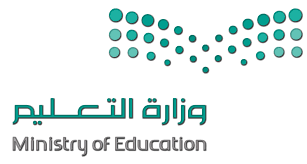 السؤال الأول : أ- اكتب المصطلح المناسب مما يلي : - 					  السؤال الأول : ب- ضع علامة √ أو X  :						السؤال الأول :  اربط الصورة مع وظيفتها من خلال كتابة الرقم في الخانة : -    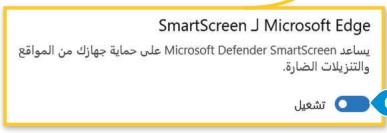 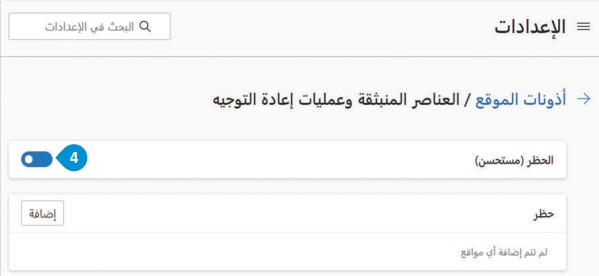 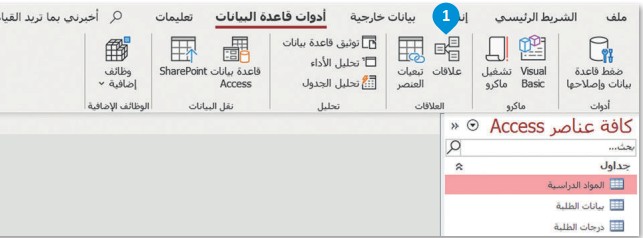 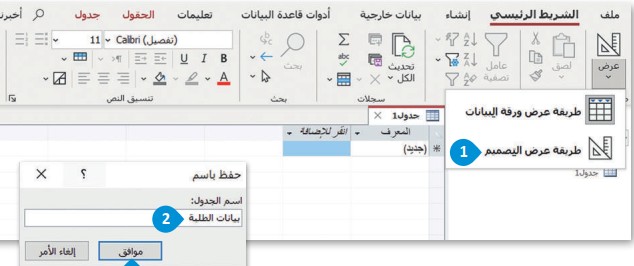 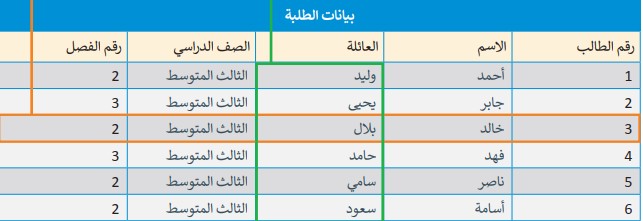 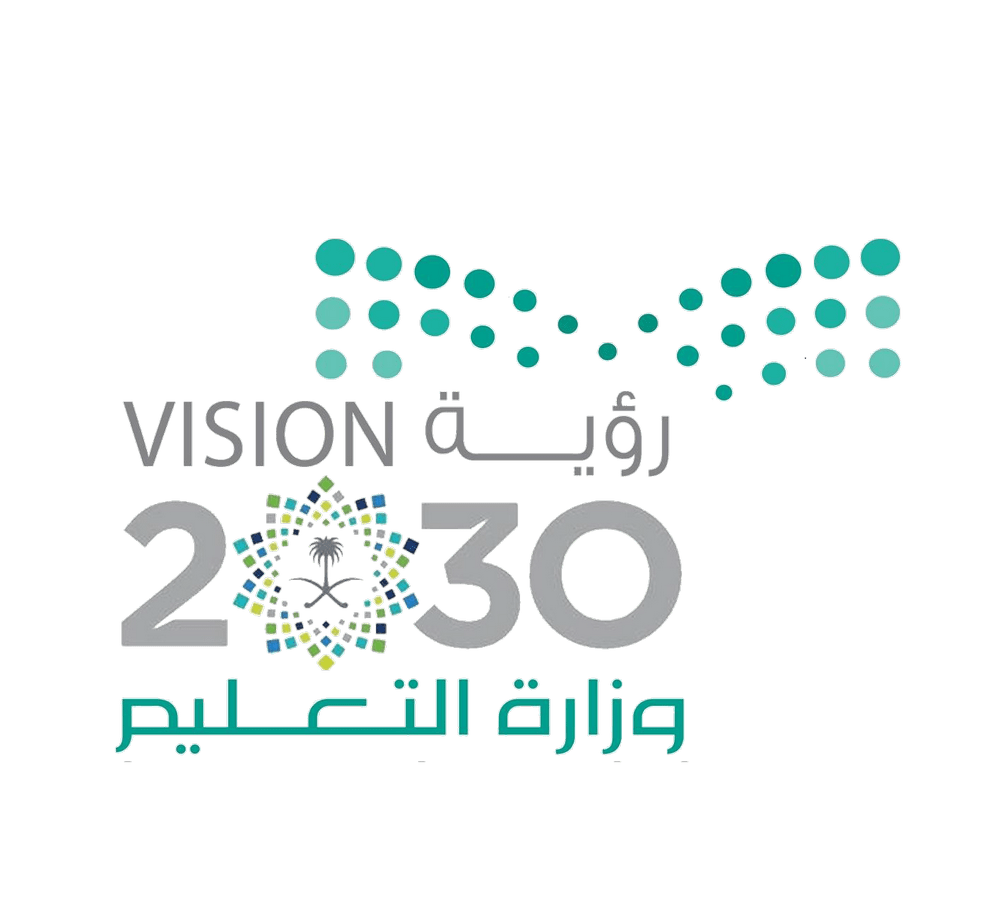 الاختبار العملي لمادة مهارات رقمية الثالث متوسط الفترة الأولى الترم الأول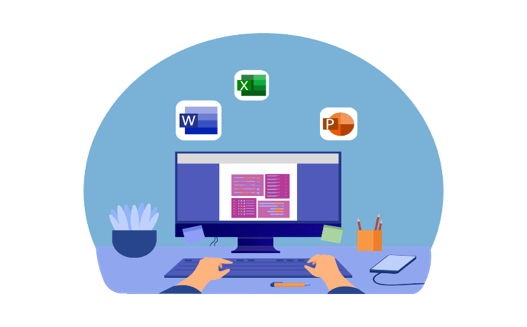 اسم الطالبة : .................................                رقم الجهاز :....................   عزيزتي الطالبة : استعيني بالله ثم بما درستيه خلال مقرر المهارات المهنية في حل الأسئلة التالية :-الاختبار الفتري لمادة المهارات الرقمية (نظري) للصف ثالث متوسطا لفصل الدراسي الأول  لعام 1445 هـ اسم الطالبة: ...............................................................الصف ...........................................................السؤال الأول: اختاري الإجابة الصحيحة لكل مما يلي: السؤال الثاني: ضعي المصطلح المناسب أمام ما يناسبه: (الاختراق الأمني -هجوم الفدية – الجرائم الالكترونية )1- (...............................) استخدام الحاسب كأداة لتحقيق غايات غير قانونية مثل الاحتيال أو التوزيع للمواد المحمية بحقوق النشر2- (..............................) تجاوز غير مصرح به لتدابير الحماية للوصول الى مناطق محمية من النظام 3--(..............................) تم تصميمه لقفل جهاز الحاسب أو منع الوصول الى ملفاته لابتزاز الضحية بدفع أموال مقابل الغاء التأمين 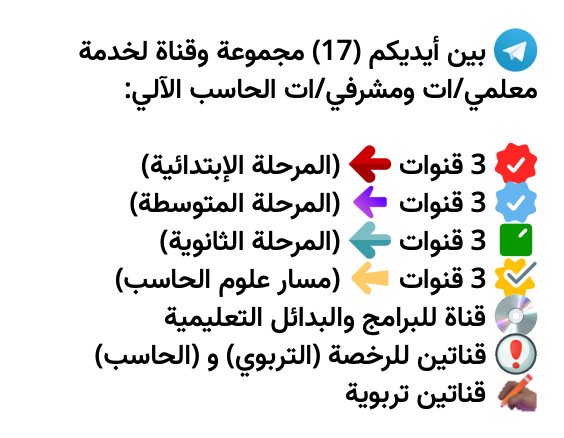 رابط المجموعات والقنوات: https://t.me/addlist/NzeSzwwOius5MTA0اختبار الفترة لمادة المهارات الرقمية  للصف (الثالث المتوسط)-نموذج(أ)مستعينة بالله أجيب عن الأسئلة التالية:-السؤال الاول**  اختاري العلامة  الصحيحة (صح ) أو (خطأ) أمام العبارات التالية :-السؤال الثاني ** اختاري الاجابة الصحيحة :- السؤال الثالث** أجيبي عن الأسئلة التالية عددي اثنان لكل مما يلي :-١.البيانات التي يجمعها المتصفح عبر الانترنت ؟١.....................................................................٢...................................................................٢.قيم وسلوكيات المواطنة الرقمية ؟١.....................................................................٢...................................................................تحسين** أجيبي عن الأسئلة التالية عددي اثنان لكل مما يلي :-عددي مثلث حماية المعلومات...............................................،. ...............................................عددي الهجمات الالكترونية ....................................................،. ...............................................اختبار الفترة لمادة المهارات الرقمية  للصف (الثالث المتوسط)-نموذج(ب)مستعينة بالله أجيب عن الأسئلة التالية:-السؤال الاول**  اختاري العلامة الصحيحة (صح ) أو (خطأ) أمام العبارات التالية :-السؤال الثاني ** اختاري الاجابة الصحيحة :- السؤال الثالث** أجيبي عن الأسئلة التالية عددي اثنان لكل مما يلي :-١.البيانات التي يجمعها المتصفح عبر الانترنت ؟١.....................................................................٢...................................................................٢.قيم وسلوكيات المواطنة الرقمية ؟١.....................................................................٢...................................................................تحسين** أجيبي عن الأسئلة التالية عددي اثنان لكل مما يلي :-١.عددي مثلث حماية المعلومات............................................،.................................................٢.عددي هجوم الوسيط الالكتروني ............................................،................................................رابط المجموعات والقنوات: https://t.me/addlist/NzeSzwwOius5MTA0الــــــــدرجــــــــةمالاجراءاتالدرجةالدرجة المستحقةملاحظات1افتحي برنامج مايكروسوفت أكسس Microsoft Access١2قومي بإنشاء قاعدة بيانات باسم اختبار قواعد البيانات ثم احفظي الملف في سطح المكتب١٣قومي بإنشاء جدول بيانات الطلاب كما هو موضح أمامك٣٤قومي بإنشاء جدول المواد الدراسية كما هو موضح أمامك٣٥قومي بإنشاء جدول بيانات الطلاب كما هو موضح أمامك٣٦قومي بإنشاء علاقة بين رقم المادة و رقم الطالب١٧قومي بتعيين مفتاح أساسي لجدول المواد الدراسية (إضافي)١٨قومي بتعيين مفتاح أجنبي لجدول درجات الطلاب (إضافي)١المجموعالمجموع١٢المملكة العربية السعودية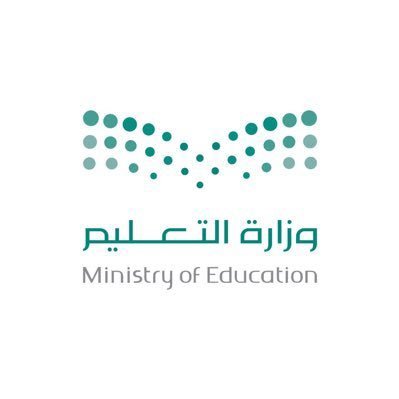   المادة: المهارات الرقمية  الصف: ثالث متوسط  التاريخ :................1.يحدث انتهاك الخصوصية عند محاولة الشخص التطفل على الحياة الشخصية لشخص اخر يحدث انتهاك الخصوصية عند محاولة الشخص التطفل على الحياة الشخصية لشخص اخر يحدث انتهاك الخصوصية عند محاولة الشخص التطفل على الحياة الشخصية لشخص اخر يحدث انتهاك الخصوصية عند محاولة الشخص التطفل على الحياة الشخصية لشخص اخر 1.الاحتيال الالكتروني التسلل الالكتروني انتهاك الخصوصةانتهاك الخصوصة2.يقوم جهاز حاسب واحد أو شبكة باغراق موقع أو خادم مستهدف بحركة المرور ممايؤدي الى ارباكه وجعله غير متاح يقوم جهاز حاسب واحد أو شبكة باغراق موقع أو خادم مستهدف بحركة المرور ممايؤدي الى ارباكه وجعله غير متاح يقوم جهاز حاسب واحد أو شبكة باغراق موقع أو خادم مستهدف بحركة المرور ممايؤدي الى ارباكه وجعله غير متاح يقوم جهاز حاسب واحد أو شبكة باغراق موقع أو خادم مستهدف بحركة المرور ممايؤدي الى ارباكه وجعله غير متاح 2.هجمات حجب الخدمات المضايقة عبر الانترنت سرقة الهوية سرقة الهوية 3.يمكن للمهاجم اعداد نقطة وصول واي فاي خادعة تظهر على انها نقطه وصول شرعية يمكن للمهاجم اعداد نقطة وصول واي فاي خادعة تظهر على انها نقطه وصول شرعية يمكن للمهاجم اعداد نقطة وصول واي فاي خادعة تظهر على انها نقطه وصول شرعية يمكن للمهاجم اعداد نقطة وصول واي فاي خادعة تظهر على انها نقطه وصول شرعية 3.انتحال نطاق الاسماءالتصيد عبر البريد الالكتروني التنصت على الواي فاي التنصت على الواي فاي 4.من طرق الوقاية من البرمجيات الضارة من طرق الوقاية من البرمجيات الضارة من طرق الوقاية من البرمجيات الضارة من طرق الوقاية من البرمجيات الضارة 4.عرض صفحات ويب لم نزرها تثبيت برنامج مكافحة الفيروسات تثبيت برنامج مكافحة الفيروسات فتح رسائل البريد مجهولة المصدر5-نصائح لتصفح الشبكات الاجتماعية بشكل امن نصائح لتصفح الشبكات الاجتماعية بشكل امن نصائح لتصفح الشبكات الاجتماعية بشكل امن نصائح لتصفح الشبكات الاجتماعية بشكل امن 5-التواصل مع أي شخص دون التحقق منهماستخدام كلمات مرور قوية استخدام كلمات مرور قوية الصداقات الكثيرة 6-تشمل التهديدات عبر البريد الالكتروني أو الرسائل الفورية او المشاركات المسيئة تشمل التهديدات عبر البريد الالكتروني أو الرسائل الفورية او المشاركات المسيئة تشمل التهديدات عبر البريد الالكتروني أو الرسائل الفورية او المشاركات المسيئة تشمل التهديدات عبر البريد الالكتروني أو الرسائل الفورية او المشاركات المسيئة 6-المضايقة عبر الانترنتالاحتيال الالكترونيالاحتيال الالكترونيسرقة الهويةالعبارةالعلامةالعلامة١.الامن السيبراني Cybersecurity يختص بحماية الأجهزة والشبكات والبرامج.صحخطأ٢.حدوث تغيرات في طبيعة عمل الجهاز ليست مؤشرا لإصابة بالبرنامج الضار.صحخطأ٣.هجوم الفدية مصمم لمنع المستخدم من الوصول للملفات لابتزاز بدفع الأموالصحخطأ٤.اهمية الامن السيبراني تزداد بأهمية البيانات والمعلومات المتوفرة على الشبكة.صحخطأ٥.للتعامل مع البرنامج الضار احذف جميع ملفات الجهاز.صحخطأ٦.ارسال رسائل بريد الكتروني لم نكتبها من دلائل الإصابة بالبرنامج الضار.صحخطأ٧. للوقاية من الجرائم الالكترونية استخدام  البيانات الشخصية في كلمة مرور.صحخطأ٨. الاختراق الأمني يقصد به الهجمات الالكترونية .صحخطأاختراق الحاسب بمراقبة الأنشطة الشخصية وقراءة الرسائل من جرائم ....................اختراق الحاسب بمراقبة الأنشطة الشخصية وقراءة الرسائل من جرائم ....................اختراق الحاسب بمراقبة الأنشطة الشخصية وقراءة الرسائل من جرائم ....................اختراق الحاسب بمراقبة الأنشطة الشخصية وقراءة الرسائل من جرائم ....................اختراق الحاسب بمراقبة الأنشطة الشخصية وقراءة الرسائل من جرائم ....................اختراق الحاسب بمراقبة الأنشطة الشخصية وقراءة الرسائل من جرائم ....................اختراق الحاسب بمراقبة الأنشطة الشخصية وقراءة الرسائل من جرائم ....................اختراق الحاسب بمراقبة الأنشطة الشخصية وقراءة الرسائل من جرائم ....................اختراق الحاسب بمراقبة الأنشطة الشخصية وقراءة الرسائل من جرائم ....................أ.الاحتيال الالكتروني. ب.سرقة الهوية .جـ..التسلل الالكتروني.التسلل الالكتروني.د.انتهاك الخصوصية .إعادة توجيه الضحايا الى موقع ويب ضار يقصد به .....................إعادة توجيه الضحايا الى موقع ويب ضار يقصد به .....................إعادة توجيه الضحايا الى موقع ويب ضار يقصد به .....................إعادة توجيه الضحايا الى موقع ويب ضار يقصد به .....................إعادة توجيه الضحايا الى موقع ويب ضار يقصد به .....................إعادة توجيه الضحايا الى موقع ويب ضار يقصد به .....................إعادة توجيه الضحايا الى موقع ويب ضار يقصد به .....................إعادة توجيه الضحايا الى موقع ويب ضار يقصد به .....................إعادة توجيه الضحايا الى موقع ويب ضار يقصد به .....................أ.تنصت الوي فاي.ب.التصيد الاحتيالي جـ..جـ..انتحال أسماء النطاق انتحال أسماء النطاق انتحال أسماء النطاق استخدام البيانات لإجراء المعاملات المالية من جرائم......................استخدام البيانات لإجراء المعاملات المالية من جرائم......................استخدام البيانات لإجراء المعاملات المالية من جرائم......................استخدام البيانات لإجراء المعاملات المالية من جرائم......................استخدام البيانات لإجراء المعاملات المالية من جرائم......................استخدام البيانات لإجراء المعاملات المالية من جرائم......................استخدام البيانات لإجراء المعاملات المالية من جرائم......................استخدام البيانات لإجراء المعاملات المالية من جرائم......................استخدام البيانات لإجراء المعاملات المالية من جرائم......................أ.الاحتيال الالكتروني. ب.سرقة الهوية .جـ..التسلل الالكتروني.التسلل الالكتروني.د.انتهاك الخصوصية .للوقاية من البرامج الضارة استخدم......................للوقاية من البرامج الضارة استخدم......................للوقاية من البرامج الضارة استخدم......................للوقاية من البرامج الضارة استخدم......................للوقاية من البرامج الضارة استخدم......................للوقاية من البرامج الضارة استخدم......................للوقاية من البرامج الضارة استخدم......................للوقاية من البرامج الضارة استخدم......................للوقاية من البرامج الضارة استخدم......................أ.تقليل الامن .ب.فتح الإعلاناتجـ..فحص وحدات التخزين فحص وحدات التخزين د.تحميل البرامج من أي وقع العبارةالعلامةالعلامة١.الامن السيبراني Cybersecurity يختص بحماية الأجهزة والشبكات والبرامج.صحخطأ٢.حدوث تغيرات في طبيعة عمل الجهاز ليست مؤشرا لإصابة بالبرنامج الضار.صحخطأ٣.هجوم الفدية مصمم لمنع المستخدم من الوصول للملفات لابتزاز بدفع الأموالصحخطأ٤.اهمية الامن السيبراني تزداد بأهمية البيانات والمعلومات المتوفرة على الشبكة.صحخطأ٥.الاختراق الأمني يقصد به الهجمات الالكترونية .صحخطأ٦.للتعامل مع البرنامج الضار التوقف عن التسوق الالكتروني.صحخطأ٧.للوقاية من الجرائم الالكترونية بالتحديث الدوري للبرامج .صحخطأ٨. ارسال رسائل بريد الكتروني لم نكتبها من دلائل الذكاء الاصطناعي.صحخطأتقمص المجرم الالكتروني دور جهة موثوقة بغرض الحصول على معلومات شخصية جرائم ....................تقمص المجرم الالكتروني دور جهة موثوقة بغرض الحصول على معلومات شخصية جرائم ....................تقمص المجرم الالكتروني دور جهة موثوقة بغرض الحصول على معلومات شخصية جرائم ....................تقمص المجرم الالكتروني دور جهة موثوقة بغرض الحصول على معلومات شخصية جرائم ....................تقمص المجرم الالكتروني دور جهة موثوقة بغرض الحصول على معلومات شخصية جرائم ....................تقمص المجرم الالكتروني دور جهة موثوقة بغرض الحصول على معلومات شخصية جرائم ....................تقمص المجرم الالكتروني دور جهة موثوقة بغرض الحصول على معلومات شخصية جرائم ....................تقمص المجرم الالكتروني دور جهة موثوقة بغرض الحصول على معلومات شخصية جرائم ....................أ.الاحتيال الالكتروني. ب.سرقة الهوية .جـ..التسلل الالكتروني.د.انتهاك الخصوصية .يتطفل فيه المهاجم بين اتصال المستخدم والتطبيق .يتطفل فيه المهاجم بين اتصال المستخدم والتطبيق .يتطفل فيه المهاجم بين اتصال المستخدم والتطبيق .يتطفل فيه المهاجم بين اتصال المستخدم والتطبيق .يتطفل فيه المهاجم بين اتصال المستخدم والتطبيق .يتطفل فيه المهاجم بين اتصال المستخدم والتطبيق .يتطفل فيه المهاجم بين اتصال المستخدم والتطبيق .يتطفل فيه المهاجم بين اتصال المستخدم والتطبيق .أ.حجب الخدمةب.الوسيطجـ..حجب خدمات الموزعحجب خدمات الموزعحجب خدمات الموزعارسال برامج ضارة لتسجيل نشاطاتهم عبر الانترنت من جرائم......................ارسال برامج ضارة لتسجيل نشاطاتهم عبر الانترنت من جرائم......................ارسال برامج ضارة لتسجيل نشاطاتهم عبر الانترنت من جرائم......................ارسال برامج ضارة لتسجيل نشاطاتهم عبر الانترنت من جرائم......................ارسال برامج ضارة لتسجيل نشاطاتهم عبر الانترنت من جرائم......................ارسال برامج ضارة لتسجيل نشاطاتهم عبر الانترنت من جرائم......................ارسال برامج ضارة لتسجيل نشاطاتهم عبر الانترنت من جرائم......................ارسال برامج ضارة لتسجيل نشاطاتهم عبر الانترنت من جرائم......................أ.الاحتيال الالكتروني. ب.سرقة الهوية .جـ..التسلل الالكتروني.د.انتهاك الخصوصية .للوقاية من البرامج الضارة استخدم......................للوقاية من البرامج الضارة استخدم......................للوقاية من البرامج الضارة استخدم......................للوقاية من البرامج الضارة استخدم......................للوقاية من البرامج الضارة استخدم......................للوقاية من البرامج الضارة استخدم......................للوقاية من البرامج الضارة استخدم......................للوقاية من البرامج الضارة استخدم......................أ.تقليل الامان ب.فتح الإعلاناتجـ..فحص وحدات التخزين د.تحميل البرامج من أي وقع 